Lakeside Charter Academy, in partnership with parents, will cultivate engaged learners through scholarship, leadership, and citizenship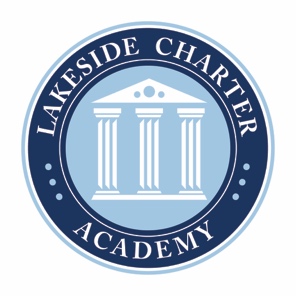 Agenda: Lakeside Charter AcademyRegular MeetingBoard of Directors MeetingLocation: Main CampusOctober 24, 2019 | 7:00PMCall to OrderReading of Conflict of Interest StatementApproval of August 15, 2019 MinutesReports – Principal report, handbooks and policy changes, enrollment, activities, etc.Finance – Business managerReview StatementsAudit updateGrantLoan ratification* and funding updateStaffing approval and updates*Adjourn* Requires Board Action